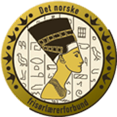 Saksliste til medlemsmøte for Det norske frisørlærerforbund 2022 Sted: Holmen FjordhotellTid: Lørdag 05.11.22 klokken 10.15 – 11.30Sak 1: Åpning av møtet/ godkjenning av innkalling Sak 2: Godkjenning av saksliste Sak 3: Presentasjon av styret, samt nye medlemmer (Aslaug)Sak 4: Implementering av fagfornyelsen (Brith, Oddny og Eva vise eksempel)Sak 5: Nancy og Petter presenterer fra PIVOT POINT Sak 6: Rekruttering (Rita)Sak 7: Ønske fra Vigdis Martinsen om invitasjon til Dnf kursSak 8: Eventuelt - videreutdanningDet norske frisørlærerforbundet                                                                    Leder: Aslaug Birkeland  Fannebostadveien 26 b	E- mail: aslaug.birkeland@mrfylke.no                                               https://www.frisorlererforbundet.no/ Mobil: 99786189 